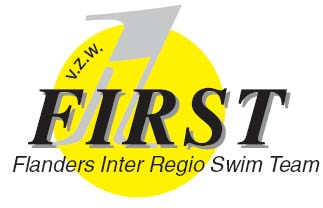 FIRST – SWIMMEETING 02 en 03 MEI 2015INSCHRIJVINGSFORMULIER MAALTIJDNaam				……………………………………………………………….Club				………………………………………………………………Verantwoordelijke club	……………………………………………………………….Adres 				……………………………………………………………….				……………………………………………………………….telefoon – gsm nummer	……………………………………………………………….Email				……………………………………………………………….Aantal spaghetti bolognese zaterdagmiddag 2 mei :  ………  X € 10,00 = € …………………Aantal spaghetti bolognese zondagmiddag 3 mei   :  ………  X € 10,00 = € …………………          Totaal = € ………………..te storten op rekeningnummer : IBAN BE76 8905 3407 8795  - BIC VDSPBE91 met vermelding “maaltijd FIRST -Swimmeeting + club of naam + aantal)handtekening			………………………………….terug te sturen vóór 22 APRIL 2015 naarHurtekant JohanGeraardsbergsesteenweg 140 – 9090 Gontrodejohanhurtekant@euphonynet.be+ 32 (0) 9 252 38 05 – + 32 (0) 495 94 97 93